Пояснительная записка  к рабочей программе по биологии для обучающихся 5 классов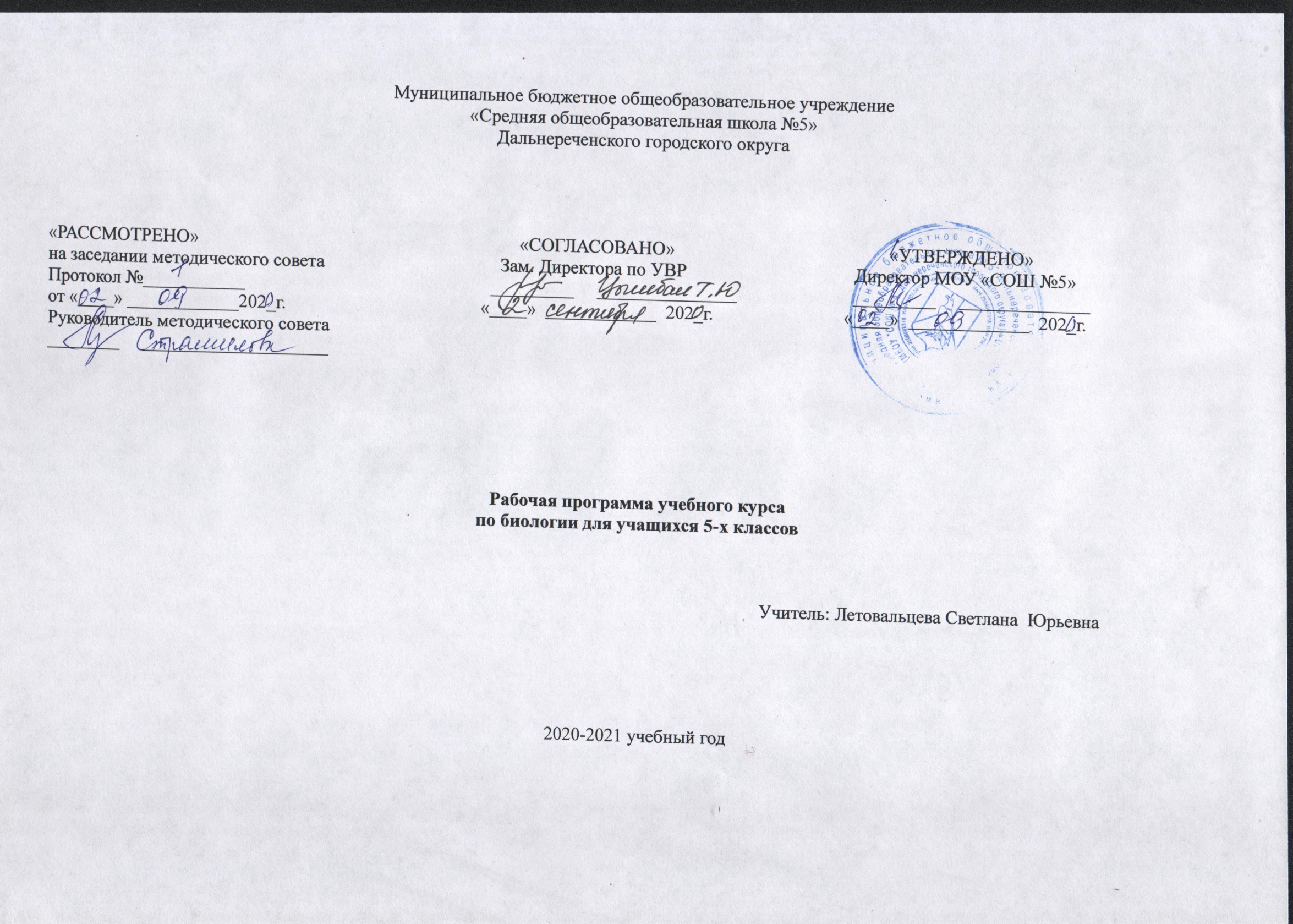 1  .Рабочая программа по биологии  5 класса составлена на основе: - Федерального закона Российской Федерации «Об образовании в Российской Федерации» от 29.12.2012- Федерального государственного образовательного стандарта основного общего образования (Утвержден приказом Министерства образования и науки Российской Федерации от 17.12. 2010 № 1897).                                                                                                                                         - Программы основного общего образования. Биология. 5-9 классы. Авторы Н. И. Сонин, В. Б. Захаров. Концентрический курс. Москва, Дрофа, 2012 г., реализуется в учебниках биологии и учебно-методических пособиях, созданных коллективом авторов под руководством Н. И. Сонина.                                                                                                                                                                                                                                      -ФГОС                                                                                                                                                                                                                                   Федерального перечня учебников, рекомендованных Министерством образования и науки Российской Федерации к использованию в образовательном процессе в общеобразовательных учреждениях      2.  Рабочая программа рассчитана  на 70часов (2 часа в неделю).3. Цели курса:• освоение знаний о живой природе; о строении, жизнедеятельности и средообразующей роли живых организмов; о роли биологической науки в практической деятельности людей, методах познания живой природы;• овладение умениями применять биологические знания для объяснения процессов и явлений живой природы: работать с биологическими приборами, инструментами, справочниками; проводить наблюдения за биологическими объектами;• развитие познавательных интересов, интеллектуальных и творческих способностей в процессе проведения наблюдений за живыми организмами, биологических экспериментов, работы с различными источниками информации;• воспитание позитивного ценностного отношения к живой природе, собственному здоровью и здоровью других людей; культуры поведения в природе;• использование приобретенных знаний и умений в повседневной жизни для ухода за растениями, домашними животными, заботы о собственном здоровье, оказания первой медицинской помощи себе и окружающим; для оценки последствий своей деятельности по отношению к природной среде, собственному организму, здоровью других людей; для соблюдения правил поведения в окружающей среде и норм здорового образа жизни, для профилактики заболеваний, травматизма и стрессов.Задачи курса:• формирование целостной научной картины мира;• понимание возрастающей роли естественных наук и научных исследований в современном мире;• овладение научным подходом к решению различных задач;• овладение умениями формулировать гипотезы, конструировать, проводить эксперименты, оценивать полученные результаты.4. Основное содержание курса:в 5 классе учащиеся узнают, чем живая природа отличается от неживой, получают общие представления о структуре биологической науки, её истории методах исследования, царствах живых организмов, средах обитания организмов, нравственных нормах и принципах отношения к природе. Они получают сведения о клетке, тканях и органах живых организмов, об условиях жизни, разнообразии, распространении и значении бактерий, грибов, растений и животных.5. Содержание программы «Биология. Введение в биологию». 5 класс Раздел 1. Живой организм: строение и изучение  (16 ч)Многообразие живых организмов. Основные свойства живых организмов: клеточное строение, сходный химический состав, обмен веществ и энергии, питание, дыхание, выделение, рост и развитие, раздражимость, движение, размножение. Биология — наука о живых организмах. Разнообразие биологических наук. Методы изучения природы: наблюдение, эксперимент (опыт), измерение. Оборудование для научных исследований (лабораторное оборудование, увеличительные приборы, измерительные приборы).Увеличительные приборы: ручная лупа, световой микроскоп. Клетка — элементарная единица живого. Безъядерные и ядерные клетки. Строение и функции ядра, цитоплазмы и ее органоидов. Хромосомы, их значение. Различия в строении растительной и животной клеток. Содержание химических элементов в клетке. Вода, другие неорганические вещества, их роль в жизнедеятельности клеток. Органические вещества и их роль в клетке. Вещества и явления в окружающем мире. Великие естествоиспытатели.Предметные результаты обученияУчащиеся должны знать:                                                                                                                                                                                                         -основные признаки живой природы;                                                                                                                                                                                -устройство светового микроскопа;                                                                                                                                                                                       -основные органоиды клетки;                                                                                                                                                                                                 -основные органические и минеральные вещества,  входящие в состав клетки;                                                                                                          -ведущих естествоиспытателей и их роль в изучении природы.Учащиеся должны уметь:                                                                                                                                                                                                             -объяснять значение биологических знаний в повседневной жизни;                                                                                                                                   -характеризовать методы биологических исследований;                                                                                                                                                         -работать с лупой и световым микроскопом;                                                                                                                                                                        -узнавать на таблицах и микропрепаратах основные органоиды клетки;                                                                                                                        -объяснять роль органических и минеральных веществ в клетке;                                                                                                                                    -соблюдать правила поведения и работы с приборами и инструментами в кабинете биологии.Метапредметные результаты обученияУчащиеся должны уметь:                                                                                                                                                                                                              -проводить простейшие наблюдения, измерения, опыты;                                                                                                                                                     -ставить учебную задачу под руководством учителя;                                                                                                                                                            -систематизировать и обобщать разные виды информации;                                                                                                                                                -составлять план выполнения учебной задачи.Раздел 2. Многообразие живых организмов (28ч)Развитие жизни на Земле: жизнь в древнем океане; леса каменноугольного периода; расцвет древних пресмыкающихся; птицы и звери прошлого. Разнообразие живых организмов. Классификация организмов. Вид. Царства живой природы: Бактерии, Грибы, Растения, Животные. Существенные признаки представителей основных царств, их характеристика, строение, особенности жизнедеятельности, места обитания, их роль в природе и жизни человека. Охрана живой природы.Предметные результаты обученияУчащиеся должны знать:                                                                                                                                                                                                                        -существенные признаки строения и жизнедеятельности изучаемых биологических объектов                                                                                    -основные признаки представителей царств живой природы.                                                                                                                                 Учащиеся должны уметь:                                                                                                                                                                                                       -определять принадлежность биологических объектов к одному из царств живой природы;                                                                                      -устанавливать черты сходства и различия у представителей основных царств;                                                                                                         -различать изученные объекты в природе, на таблицах;                                                                                                                                                      -устанавливать черты приспособленности организмов к среде обитания;                                                                                                                         -объяснять роль представителей царств живой природы в жизни человека.Метапредметные результаты обученияУчащиеся должны уметь:                                                                                                                                                                                                              -проводить простейшую классификацию живых организмов по отдельным царствам;                                                                                                 -использовать дополнительные источники информации для выполнения учебной задачи;                                                                                          -самостоятельно готовить устное сообщение на 2—3 мин.Раздел 3. Среда обитания живых организмов (8ч)Наземно - воздушная, водная и почвенная среды обитания организмов. Приспособленность организмов к среде обитания. Растения и животные разных материков (знакомство с отдельными представителями живой природы каждого материка). Природные зоны Земли: тундра, тайга, смешанные и широколиственные леса, травянистые равнины—степи и саванны, пустыни, влажные тропические леса. Жизнь в морях и океанах. Сообщества поверхности и толщи воды, донное сообщество, сообщество кораллового рифа, глубоководное сообщество.Предметные результаты обученияУчащиеся должны знать:                                                                                                                                                                                                         -основные среды обитания живых организмов;                                                                                                                                                                -природные зоны нашей планеты, их обитателей.                                                                                                                                                      Учащиеся должны уметь:                                                                                                                                                                                                         -сравнивать различные среды обитания;                                                                                                                                                                              -характеризовать условия жизни в различных средах обитания;                                                                                                                                   -сравнивать условия обитания в различных природных зонах;                                                                                                                                       -выявлять черты приспособленности живых организмов к определенным условиям;                                                                                                   -приводить примеры обитателей морей и океанов;                                                                                                                                                            -наблюдать за живыми организмами.Метапредметные результаты обученияУчащиеся должны уметь:                                                                                                                                                                                                         -находить и использовать причинно-следственные связи;                                                                                                                                              -формулировать и выдвигать простейшие гипотезы;                                                                                                                                                        -выделять в тексте смысловые части и озаглавливать их, ставить вопросы к тексту.Раздел 4. Человек на Земле (10ч)Научные представления о происхождении человека. Древние предки человека: дриопитеки и австралопитеки. Человек умелый. Человек прямоходящий. Человек разумный (неандерталец, кроманьонец, современный человек). Изменения в природе, вызванные деятельностью человека. Кислотные дожди, озоновая дыра, парниковый эффект, радиоактивные отходы. Биологическое разнообразие, его обеднение и пути сохранения. Опустынивание и его причины, борьба с опустыниванием. Важнейшие экологические проблемы: сохранение биологического разнообразия, борьба с уничтожением лесов и опустыниванием, защита планеты от всех видов загрязнений. Здоровье человека и безопасность жизни. Взаимосвязь здоровья и образа жизни. Вредные привычки и их профилактика. Среда обитания человека. Правила поведения человека в опасных ситуациях природного происхождения. Простейшие способы оказания первой помощи.Предметные результаты обученияУчащиеся должны знать :                                                                                                                                                                                                                  -предков человека,  их характерные черты, образ жизни ;                                                                                                                                                     -основные экологические проблемы, стоящие перед современным человечеством ;                                                                                                      -правила поведения человека в опасных ситуациях природного происхождения;                                                                                                        -простейшие способы оказания первой медицинской помощи при ожогах, обморожении и др.                                                                                              Учащиеся должны уметь :                                                                                                                                                                                                          -объяснять причины негативного влияния хозяйственной деятельности человека на природу ;                                                                                 -объяснять роль растений и животных в жизни человека ;                                                                                                                                                 -обосновывать необходимость принятия мер по охране живой природы;                                                                                                                       -соблюдать правила поведения в природе;                                                                                                                                                                          -различать на живых объектах, таблицах опасные для жизни человека виды растений и животных;                                                                                       -вести здоровый образ жизни и проводить борьбу с вредными привычками своих товарищей.Метапредметные результаты обученияУчащиеся должны уметь:                                                                                                                                                                                                                      -работать в соответствии с поставленной задачей;                                                                                                                                                             -составлять простой и сложный план текста;                                                                                                                                                                     -участвовать в совместной деятельности;                                                                                                                                                                          -работать с текстом параграфа и его компонентами;                                                                                                                                                       -узнавать изучаемые объекты на таблицах, в природе.Личностные результаты обучения-формирование ответственного отношения к обучению;                                                                                                                                                 -формирование познавательных интересов и мотивов к  обучению;                                                                                                                               -формирование навыков поведения в природе, осознания ценности живых объектов;                                                                                                -осознание ценности здорового и безопасного образа жизни;                                                                                                                                             -формирование основ экологической культуры.Резервное время— 8ч.6.УЧЕБНО-МЕТОДИЧЕСКИЙ ПЛАН7. Требования к уровню подготовки учащихся к окончанию 5 класса   В результате освоения курса биологии 5 класса учащиеся должны овладеть следующими знаниями, умениями и навыками.Личностным результатом изучения предмета является формирование следующих умений и качеств:- осознание единства и целостности окружающего мира, возможности его познания и объяснения на основе достижений науки;- постепенное выстраивание собственной целостной картины мира;- осознание потребности и готовности к самообразованию, в том числе и в рамках самостоятельной деятельности вне школы  (умение доказывать, строить рассуждения, анализировать, сравнивать, делать выводы и др.);- оценка жизненных ситуаций с точки зрения безопасного образа жизни и сохранения здоровья;- оценка экологического риска взаимоотношений человека и природы;- формирование экологического мышления: умение оценивать свою деятельность и понимать поступки других людей с точки зрения сохранения окружающей среды – гаранта жизни и благополучия людей на Земле.Метапредметным результатом изучения курса является формирование универсальных учебных действий (УУД)      Регулятивные УУД:- самостоятельно обнаруживать и формулировать проблему, определять цель УД;- выдвигать версии решения проблемы, осознавать (и интерпретировать в случае необходимости) конечный результат, выбирать средства достижения цели из предложенных, а также искать их самостоятельно;- составлять (индивидуально или в группе) план решения проблемы (выполнения проекта);- работая по плану, сверять свои действия с целью и, при необходимости, исправлять ошибки самостоятельно (в том числе и корректировать план);- в диалоге с учителем совершенствовать самостоятельно выбранные критерии оценки.     Познавательные УУД:- анализировать, сравнивать, классифицировать факты и  явления;-  выявлять причины и следствия простых явлений;-  осуществлять сравнение и классификацию, самостоятельно выбирать  критерии для указанных логических операций;- строить логическое рассуждение, включающее установление причинно-следственных связей;-  создавать схематические модели с выделением существенных характеристик объекта;-  составлять тезисы, различные виды планов (простых, сложных и т. п.);- преобразовывать информацию из одного вида в другой (таблицу в текст и т. д.).-  определять возможные источники необходимых сведений, производить поиск    информации, анализировать и оценивать ее достоверность.     Коммуникативные УУД:-  самостоятельно организовывать учебное взаимодействие в группе (определять общие цели, договариваться друг с другом и т. д.);- в дискуссии уметь выдвинуть аргументы и контраргументы;-  учиться критично относиться к своему мнению, с достоинством признавать ошибочность своего мнения и корректировать его;-  понимая позицию другого, различать в его речи: мнение (точку зрения), доказательство (аргументы) , факты (гипотезы, аксиомы, теории);-  уметь взглянуть на ситуацию с иной позиции и договариваться с людьми иных позиций.Предметным результатом изучения курса является сформированность следующих умений:-  определять роль в природе различных групп организмов;-  объяснять роль живых организмов в круговороте веществ в биосфере;-приводить примеры приспособлений организмов к среде обитания и объяснять их значение;- находить черты, свидетельствующие об усложнении и упрощении строения живых организмов по сравнению с предками, и давать им объяснение;-  объяснять приспособленность организмов на разных стадиях жизненных циклов;-  объяснять значение живых организмов в жизни и хозяйственной деятельности человека;-  перечислять свойства живого организма;- различать (по таблице) основные группы живых организмов: доядерные (бактерии) и ядерные (растения, животные, грибы) , а также основные группы растений (водоросли, мхи, хвощи, плауны, папоротники, голосеменные) и животных;объяснять особенности строения и жизнедеятельности изученных групп живых организмов;-  понимать смысл биологических терминов;  характеризовать методы биологической науки (наблюдение, сравнение, эксперимент, измерение) и их роль в познании живой природы;  -  проводить биологические опыты и эксперименты и объяснять их результаты;  пользоваться увеличительными приборами и иметь элементарные навыки приготовления и изучения препаратов.Использовать приобретенные знания и  умения в практической деятельности и повседневной жизни для:- соблюдения мер профилактики заболеваний: вызываемых растениями, животными, бактериями, грибами и вирусами; травматизма, стрессов, ВИЧ-инфекции, вредных привычек  (курение, алкоголизм, наркомания) ;  нарушения осанки, зрения, слуха, инфекционных и простудных заболеваний;-  оказания первой помощи при отравлении ядовитыми грибами, растениями, при укусах животных; при простудных заболеваниях, ожогах, обморожениях, травмах, при спасении утопающего;-  рациональной организации труда и отдыха, соблюдения правил поведения в окружающей среде; - выращивания и размножения культурных растений и домашних животных, ухода за ними:- проведения наблюдений за состоянием собственного организма.Поурочное планированиеКритерии оценки учебной деятельности по биологии.Результатом проверки уровня усвоения учебного  материала является отметка.Проверка и оценка знаний проходит в ходе текущих занятий в устной или письменной форме. При оценке знаний учащихся предполагается обращать внимание на правильность, осознанность, логичность и доказательность в изложении материала, точность использования  терминологии, самостоятельность ответа.Устный ответ.Оценка "5" ставится, если ученик: Показывает глубокое и полное знание и понимание всего объёма программного материала; полное понимание сущности рассматриваемых понятий, явлений и закономерностей, теорий, взаимосвязей; Умеет составить полный и правильный ответ на основе изученного материала; выделять главные положения, самостоятельно подтверждать ответ конкретными примерами, фактами; самостоятельно и аргументировано делать анализ, обобщения, выводы. Устанавливать межпредметные (на основе ранее приобретенных знаний) и внутрипредметные связи, творчески применять полученные знания в незнакомой ситуации. Последовательно, чётко, связно, обоснованно и безошибочно излагать учебный материал; давать ответ в логической последовательности с использованием принятой терминологии; делать собственные выводы; формулировать точное определение и истолкование основных понятий, законов, теорий; при ответе не повторять дословно текст учебника; излагать материал литературным языком; правильно и обстоятельно отвечать на дополнительные вопросы учителя. Самостоятельно и рационально использовать наглядные пособия, справочные материалы, учебник, дополнительную литературу, первоисточники; применять систему условных обозначений при ведении записей, сопровождающих ответ; использование для доказательства выводов из наблюдений и опытов; Самостоятельно, уверенно и безошибочно применяет полученные знания в решении проблем на творческом уровне; допускает не более одного недочёта, который легко исправляет по требованию учителя;  записи, сопровождающие ответ, соответствуют требованиям.Оценка "4" ставится, если ученик: Показывает знания всего изученного программного материала. Даёт полный и правильный ответ на основе изученных теорий; незначительные ошибки и недочёты при воспроизведении изученного материала, определения понятий дал неполные, небольшие неточности при использовании научных терминов или в выводах и обобщениях из наблюдений и опытов; материал излагает в определенной логической последовательности, при этом допускает одну негрубую ошибку или не более двух недочетов и может их исправить самостоятельно при требовании или при небольшой помощи преподавателя; в основном усвоил учебный материал; подтверждает ответ конкретными примерами; правильно отвечает на дополнительные вопросы учителя. Умеет самостоятельно выделять главные положения в изученном материале; на основании фактов и примеров обобщать, делать выводы, устанавливать внутрипредметные связи. Применять полученные знания на практике в видоизменённой ситуации, соблюдать основные правила культуры устной речи и сопровождающей письменной, использовать научные термины; В  основном правильно даны определения понятий и использованы научные термины; Ответ самостоятельный; Наличие неточностей в изложении  материала; Определения понятий неполные, допущены незначительные нарушения последовательности изложения, небольшие неточности при использовании научных терминов или в выводах и обобщениях;Связное и последовательное изложение; при помощи наводящих вопросов учителя восполняются сделанные пропуски;Наличие конкретных представлений и элементарных реальных понятий изучаемых  явлений.Оценка "3" ставится, если ученик: Усвоил основное содержание учебного материала, имеет пробелы в усвоении материала, не препятствующие дальнейшему усвоению программного материала; Материал излагает несистематизированно, фрагментарно, не всегда последовательно; Показывает недостаточную сформированность отдельных знаний и умений; выводы и обобщения аргументирует слабо, допускает в них ошибки. Допустил ошибки и неточности в использовании научной терминологии, определения понятий дал недостаточно четкие; Не использовал в качестве доказательства выводы и обобщения из наблюдений, фактов, опытов или допустил ошибки при их изложении; Испытывает затруднения в применении знаний, необходимых для решения задач различных типов, при объяснении конкретных явлений на основе теорий и законов, или в подтверждении конкретных примеров практического применения теорий; Отвечает неполно на вопросы учителя (упуская и основное), или воспроизводит содержание текста учебника, но недостаточно понимает отдельные положения, имеющие важное значение в этом тексте; Обнаруживает недостаточное понимание отдельных положений при воспроизведении текста учебника (записей, первоисточников) или отвечает неполно на вопросы учителя, допуская одну-две грубые ошибки. Оценка "2" ставится, если ученик: Не усвоил и не раскрыл основное содержание материала; Не делает выводов и обобщений. Не знает и не понимает значительную или основную часть программного материала в пределах поставленных вопросов; Имеет слабо сформированные и неполные знания и не умеет применять их к решению конкретных вопросов и задач по образцу; При ответе (на один вопрос) допускает более двух грубых ошибок, которые не может исправить даже при помощи учителя. Оценка "1" ставится, если ученик: Не может ответить ни на один из поставленных вопросов; Полностью не усвоил материал. Примечание. По окончании устного ответа учащегося педагогом даётся краткий анализ ответа, объявляется мотивированная оценка. Возможно привлечение других учащихся для анализа ответа, самоанализ, предложение оценки. Оценка самостоятельных письменных и контрольных работ.Оценка "5" ставится, если ученик: выполнил работу без ошибок и недочетов; допустил не более одного недочета. Оценка "4" ставится, если ученик выполнил работу полностью, но допустил в ней: не более одной негрубой ошибки и одного недочета; или не более двух недочетов. Оценка "3" ставится, если ученик правильно выполнил не менее половины работы или допустил: не более двух грубых ошибок; или не более одной грубой и одной негрубой ошибки и одного недочета; или не более двух-трех негрубых ошибок; или одной негрубой ошибки и трех недочетов; или при отсутствии ошибок, но при наличии четырех-пяти недочетов. Оценка "2" ставится, если ученик: допустил число ошибок и недочетов превосходящее норму, при которой может быть выставлена оценка "3"; или если правильно выполнил менее половины работы. Оценка "1" ставится, если ученик: не приступал к выполнению работы; или правильно выполнил не более 10 % всех заданий. Примечание. Учитель имеет право поставить ученику оценку выше той, которая предусмотрена нормами, если учеником оригинально выполнена работа. Оценки с анализом доводятся до сведения учащихся, как правило, на последующем уроке, предусматривается работа над ошибками, устранение пробелов. Критерии выставления оценок за проверочные тесты.Критерии выставления оценок за тест, состоящий из 10 вопросов.Время выполнения работы: 10-15 мин.Оценка «5» - 10 правильных ответов, «4» - 7-9, «3» - 5-6, «2» - менее 5 правильных ответов.Критерии выставления оценок за тест, состоящий из 20 вопросов.Время выполнения работы: 30-40 мин.Оценка «5» - 18-20 правильных ответов, «4» - 14-17, «3» - 10-13, «2» - менее 10 правильных ответов. № ппРазделЧасов по программеРезервное времяИтого часовИз них (часов)Из них (часов)№ ппРазделЧасов по программеРезервное времяИтого часовпрактические работылабораторные работы1Живой организм: строение и изучение.               16218322Многообразие живых организмов.28025003Среда обитания живых организмов.8210           0   34Человек на земле.10313115Резерв844ИТОГО:ИТОГО:70117046№ урокаСроки изучения учебного материала по неделямСроки изучения учебного материала по неделямТема урока, разделПредметные результатыМетапредметные результатыЛичностные результатыДомашнее заданиеРаздел №1. Живой организм: строение и изучение (16+2=18часов).Раздел №1. Живой организм: строение и изучение (16+2=18часов).Раздел №1. Живой организм: строение и изучение (16+2=18часов).Раздел №1. Живой организм: строение и изучение (16+2=18часов).Раздел №1. Живой организм: строение и изучение (16+2=18часов).Раздел №1. Живой организм: строение и изучение (16+2=18часов).Раздел №1. Живой организм: строение и изучение (16+2=18часов).Раздел №1. Живой организм: строение и изучение (16+2=18часов).1/12/21/12/21-я неделя сентябряВведение. Многообразие  живых организмов.Должен знать:- суть понятий: «биология», «клетка», «живой организм», «обмен веществ и энергии», «питание», «выделение», «дыхание», «рост», «развитие», «раздражимость», «подвижность», «размножение»;- основные признаки живой природы.Должен уметь:- объяснять значение биологических знаний в повседневной жизни;- приводить примеры объектов живой и неживой природы;- выделять существенные признаки живых организмов.Должен уметь:- проводить простейшие наблюдения.Формирование ответственного отношения к обучению; формирование познавательных интересов и мотивов к обучению; формирование навыков поведения в природе, осознания ценности живых объектов.учебник стр.6-11; рабочая тетрадь № 1-7; ТБ №1,7.3/34/43/34/42-я неделя сентября Основные свойства живых организмовНаука о живой природе.Должен знать:- суть понятий: «естественные науки», «биология»;- значение биологии для решения задач, важных для всего человечества. Должен уметь:- объяснять значение биологических знаний в повседневной жизни.Должен уметь:- систематизировать и обобщать различные виды информации.Формирование навыков поведения в природе, осознания ценности живых объектов;формирование познавательных интересов и мотивов к обучению.учебник стр.12-16; рабочая тетрадь №8-14.5/56/65/56/63-я неделя сентября Разнообразие биологических наук.Методы изучения природы. Практическая работа №1 «Проведение наблюдений, опытов и измерений с целью конкретизации знаний о методах изучения природы»Должен знать:- суть понятий: «метод», «наблюдение», «эксперимент», «измерение».Должен уметь:- характеризовать методы биологических исследований;- соблюдать правила поведения и работы с приборами и инструментами в кабинете биологии;- определять основные методы биологических исследований.Должен уметь:- проводить простейшие наблюдения, измерения, опыты;- ставить учебную задачу под руководством учителя;- составлять план выполнения учебной задачи.Формирование познавательных интересов и мотивов к обучению.учебник стр.17-22; рабочая тетрадь №10-21;ТБ №1-4.7/78/87/78/84-я неделя сентября Оборудование для научных исследований. Лабораторная работа №1 «Знакомство с оборудованием для научных исследований» Увеличительные приборы. Лабораторная работа №2 «Устройство ручной лупы и светового микроскопа».Должен знать:- суть понятий: «метод», «наблюдение», «увеличительные приборы».Должен уметь:- соблюдать правила поведения и работы с приборами и инструментами в кабинете биологии; - работать с лупой и световым микроскопом.Должен уметь:- проводить простейшие наблюдения;- ставить учебную задачу под руководством учителя;- составлять план выполнения учебной задачи.Формирование познавательных интересов и мотивов к обучению.учебник стр. 23-26; рабочая тетрадь №22-25 и задания на стр. 14-16;ТБ №2.9/910/109/910/101-я неделя октября Живые клетки. Клетка -   элементарная единица живого. Лабораторная работа №3 «Строение клеток кожицы чешуи лука»;Должен знать:- суть понятий : «клетка», «органоиды», «цитоплазма», «ядро», «митохондрия», «лизосома», «пластиды», «хлоропласты»,  «наружная мембрана», «гаметы»,  «яйцеклетка», «сперматозоид», «оплодотворение»;- основные органоиды клетки.Должен уметь:- соблюдать правила поведения и работы с приборами и инструментами в кабинете биологии; - работать с лупой и световым микроскопом;- узнавать на таблицах и микропрепаратах основные органоиды клетки;- готовить микропрепараты.Должен уметь:- проводить простейшие наблюдения;- ставить учебную задачу под руководством учителя;- составлять план выполнения учебной задачи.Формирование познавательных интересов и мотивов к обучению.учебник стр. 27-32; рабочая тетрадь №26-34 и задания на стр. 19-20;ТБ 2-4.11/1112/1211/1112/122-я неделя октябряБезъядерные и ядерные клетки. Строение и функции ядра, цитоплазмы и её  органоидов.Хромосомы, их значение. Различие в строении растительной и животной клеток.Должен знать:-основные органоиды клетки, их роль в жизнедеятельности клетки;-представителей живой природы, построенных из ядерных/ безъядерных клеток.Должен уметь:-различать представителей живой природы, построенных из ядерных/ безъядерных клеток.-узнавать на таблицах и микропрепаратах основные органоиды клеток.Должен знать:-основные отличия в строении растительной и животной клеток;-роль хромосомного набора в клетке.Должен уметь:-систематизировать и обобщать различные виды информации.Должен уметь:-сравнивать строение клеток представителей царств живой природы.13/1314/1413/1314/143-я неделя октября Химический состав клетки. Неорганические вещества.Химический состав. Органические вещества.Практическая работа №2 «Определение состава семян пшеницы».Должен знать:- суть понятий: «вещество», «неорганические или минеральные вещества», «органические вещества», «белки», «углеводы», «нуклеиновые кислоты»;- основные органические и минеральные вещества, входящие в состав клетки.Должен уметь:- объяснять роль органических и минеральных веществ в клетке;- приводить примеры органических и минеральных веществ;- характеризовать свойства веществ и значение в клетке;- соблюдать правила  поведения и работы с приборами и инструментами в кабинете биологии;- сравнивать химический состав тел живой и неживой природы.Должен уметь:- проводить простейшие опыты;-  ставить учебную задачу под руководством учителя;- составлять план выполнения учебной задачи.Формирование познавательных интересов и мотивов к обучению.учебник стр.33-38; рабочая тетрадь №35-39;ТБ 1,3-4.15/1516/1615/1516/164-я неделя октября Вещества и явления в окружающем мире. Практическая работа №3 «Определение физических свойств белков, жиров, углеводов».Должен знать:- суть понятий : «вещество», «тело», «явление», «простые вещества», «сложные вещества», «элемент», «физические явления», «химические явления».Должен уметь:- характеризовать тела, вещества, явления;- различать типы явлений, приводить примеры;- соблюдать правила поведения и работы с приборами и инструментами в кабинете биологии.Должен уметь:- проводить простейшие опыты;-  ставить учебную задачу под руководством учителя;- составлять план выполнения учебной задачи.Формирование познавательных интересов и мотивов к обучению.учебник стр.39-46; рабочая тетрадь №40-45;ТБ 1,4.17/1718/1817/1718/182-я неделя ноября Великие естествоиспытатели.Тестирование по теме: «Живой организм: строение и изучение»Должен знать:- ведущих естествоиспытателей и их роль в изучении природы.Должен уметь:- объяснять вклад великих естествоиспытателей в развитии биологии и других естественных наук.Должен уметь:- систематизировать и обобщать различные виды информации.Формирование познавательных интересов и мотивов к обучению.учебник стр. 47-49; рабочая тетрадь №46-49 и тест на стр. 26-27.Раздел №2. Многообразие живых организмов (28-3=25 часов ).Раздел №2. Многообразие живых организмов (28-3=25 часов ).Раздел №2. Многообразие живых организмов (28-3=25 часов ).Раздел №2. Многообразие живых организмов (28-3=25 часов ).Раздел №2. Многообразие живых организмов (28-3=25 часов ).Раздел №2. Многообразие живых организмов (28-3=25 часов ).Раздел №2. Многообразие живых организмов (28-3=25 часов ).Раздел №2. Многообразие живых организмов (28-3=25 часов ).1/192/201/192/203-я неделя ноябряКак развивалась жизнь на Земле: жизнь в Древнем океане; леса каменноугольного периода.Расцвет древних пресмыкающихся; птицы и звери прошлого.Должен знать:- Должен уметь:-называть основные этапы в развитии жизни на Земле.Формирование познавательных интересов и мотивов к обучению.учебник стр.52-56; рабочая тетрадь № 50-56.3/214/223/214/224-я неделя ноябряРазнообразие живого.Классификация организмов. Вид.Должен знать:- суть понятий: «систематика», «таксон», «царство».- существенные признаки строения и жизнедеятельности изучаемых биологических объектов;- основные признаки представителей царств живой природы.Должен уметь:- определять предмет изучения систематики;- определять принадлежность биологических объектов к одному из царств живой природы;- устанавливать черты сходства и различия у представителей основных царств;- различать изученные объекты в природе, на таблицах;- устанавливать черты приспособленности организмов к среде обитания.Должен уметь:- использовать дополнительные источники информации для  выполнения учебной задачи;- самостоятельно готовить устное сообщение на 2-3 минутыФормирование познавательных интересов и мотивов к обучению.учебник стр.57-59; рабочая тетрадь №57-62; ТБ №4. 5/236/245/236/241-я неделя декабряЦарство Бактерии, их строение.Бактерии, их жизнедеятельность и роль в природе.Должен знать:- суть понятия «бактерии»;- существенные признаки строения и жизнедеятельности изучаемых биологических объектов;- основные признаки представителей царства Бактерии.Должен уметь:- определять принадлежность биологических объектов к царству Бактерии;- устанавливать черты сходства и различия у представителей основных царств;- различать изученные объекты в природе, на таблицах;- устанавливать черты приспособленности организмов к среде обитания.Должен уметь:- использовать дополнительные источники информации для  выполнения учебной задачи;- самостоятельно готовить устное сообщение на 2-3 минутыФормирование познавательных интересов и мотивов к обучению.учебник стр.60-63; рабочая тетрадь № 63-72; ТБ №2-4.7/258/267/258/262-я неделя декабряЦарство Грибы, их строение и жизнедеятельность.Роль грибов в природе и жизни человека.Должен знать:- суть понятия «грибы»;- существенные признаки строения и жизнедеятельности изучаемых биологических объектов;- основные признаки представителей царства Грибы.Должен уметь:- определять принадлежность биологических объектов к царству Грибы;- устанавливать черты сходства и различия у представителей основных царств;- различать изученные объекты в природе, на таблицах;- устанавливать черты приспособленности организмов к среде обитания.Должен уметь:- использовать дополнительные источники информации для  выполнения учебной задачи;- самостоятельно готовить устное сообщение на 2-3 минутыФормирование познавательных интересов и мотивов к обучению.учебник стр.64-67; рабочая тетрадь № 73-83; ТБ №4.9/2710/289/2710/283-я неделя декабряОбщая характеристика Царства Растения. Водоросли, их строение, местообитание.Многообразие водорослей, их роль в природе.Должен знать:- суть понятия «растения»;- существенные признаки строения и жизнедеятельности изучаемых биологических объектов;- основные признаки представителей царства Растения.Должен уметь:- определять принадлежность биологических объектов к царству Растения;- устанавливать черты сходства и различия у представителей основных царств;- различать изученные объекты в природе, на таблицах;- устанавливать черты приспособленности организмов к среде обитания.Должен уметь:- использовать дополнительные источники информации для  выполнения учебной задачи;- самостоятельно готовить устное сообщение на 2-3 минутыФормирование познавательных интересов и мотивов к обучению.учебник стр.68-72; рабочая тетрадь №84-92; ТБ №4. 11/2911/294-я неделя декабряМхи, строение, многообразие и роль в природе.Должен знать:- существенные признаки строения и жизнедеятельности изучаемых биологических объектов;- основные признаки представителей царства Растения.Должен уметь:- определять принадлежность биологических объектов к одному из царств живой природы;- устанавливать черты сходства и различия у представителей основных царств;- различать изученные объекты в природе, на таблицах;- устанавливать черты приспособленности организмов к среде обитания.Должен уметь:- использовать дополнительные источники информации для  выполнения учебной задачи;- самостоятельно готовить устное сообщение на 2-3 минутыФормирование познавательных интересов и мотивов к обучению.учебник стр.73-75; рабочая тетрадь № 93-98; ТБ №4.12/3012/304-я неделя декабряПапоротники, их строение, многообразие.Должен знать:- существенные признаки строения и жизнедеятельности изучаемых биологических объектов;- основные признаки представителей царства Растения.Должен уметь:- определять принадлежность биологических объектов к одному из царств живой природы;- устанавливать черты сходства и различия у представителей основных царств;- различать изученные объекты в природе, на таблицах;- устанавливать черты приспособленности организмов к среде обитания.Должен уметь:- использовать дополнительные источники информации для  выполнения учебной задачи;- самостоятельно готовить устное сообщение на 2-3 минутыФормирование познавательных интересов и мотивов к обучению.учебник стр.76-78; рабочая тетрадь №99-105; ТБ №4. 13/3114/3213/3114/325-я неделя декабряГолосеменные растения, особенности строения.Многообразие Голосеменных, их роль в природе.Должен знать:- существенные признаки строения и жизнедеятельности изучаемых биологических объектов;- основные признаки представителей царства Растения.Должен уметь:- определять принадлежность биологических объектов к одному из царств живой природы;- устанавливать черты сходства и различия у представителей основных царств;- различать изученные объекты в природе, на таблицах;- устанавливать черты приспособленности организмов к среде обитания.Должен уметь:- использовать дополнительные источники информации для  выполнения учебной задачи;- самостоятельно готовить устное сообщение на 2-3 минутыФормирование познавательных интересов и мотивов к обучению.учебник стр.79-82; рабочая тетрадь № 106-113; ТБ №1, 4.15/3316/3415/3316/342-я неделя январяПокрытосеменные растения, особенности строения.Многообразие Покрытосеменных. Значение растений в природе и жизни человека.Должен знать:- существенные признаки строения и жизнедеятельности изучаемых биологических объектов;- основные признаки представителей царства Растения.Должен уметь:- определять принадлежность биологических объектов к одному из царств живой природы;- устанавливать черты сходства и различия у представителей основных царств;- различать изученные объекты в природе, на таблицах;- устанавливать черты приспособленности организмов к среде обитания.Должен уметь:- использовать дополнительные источники информации для  выполнения учебной задачи;- самостоятельно готовить устное сообщение на 2-3 минутыДолжен уметь:- использовать дополнительные источники информации для  выполнения учебной задачи;- самостоятельно готовить устное сообщение на 2-3 минутыФормирование познавательных интересов и мотивов к обучению.Формирование познавательных интересов и мотивов к обучению;формирование основ экологической культуры;формирование навыков поведения в природе, осознания ценности живых объектов.учебник стр.83-87; рабочая тетрадь № 114-121; ТБ №4.учебник стр.88-90; рабочая тетрадь № 122-131; ТБ №4.17/3517/353-я неделя январяТестирование по теме «Царство Растения»18/3618/363-я неделя январяОбщая характеристика Царства Животные. Простейшие.Должен знать:- суть понятий: «животные», «одноклеточные животные», «многоклеточные животные»;- существенные признаки строения и жизнедеятельности изучаемых биологических объектов;- основные признаки представителей царства Животные.Должен уметь:- определять принадлежность биологических объектов к одному из царств живой природы;- устанавливать черты сходства и различия у представителей основных царств;- различать изученные объекты в природе, на таблицах;- устанавливать черты приспособленности организмов к среде обитания.Должен уметь:- использовать дополнительные источники информации для  выполнения учебной задачи;- самостоятельно готовить устное сообщение на 2-3 минутыФормирование познавательных интересов и мотивов к обучению.учебник стр.91-93; рабочая тетрадь №133-139; ТБ №2-4. 19/3720/3819/3720/381-я неделя февраляБеспозвоночные. Кишечнополостные, черви, моллюски.Беспозвоночные.Членистоногие. Иглокожие.Должен знать:- суть понятия «беспозвоночные животные»;- существенные признаки строения и  жизнедеятельности изучаемых биологических объектов;- основные признаки представителей царства Животные.Должен уметь:- определять принадлежность биологических объектов к одному из царств живой природы;- устанавливать черты сходства и различия у представителей основных царств;- различать изученные объекты в природе, на таблицах;- устанавливать черты приспособленности организмов к среде обитания.Должен уметь:- использовать дополнительные источники информации для  выполнения учебной задачи;- самостоятельно готовить устное сообщение на 2-3 минутыФормирование познавательных интересов и мотивов к обучению.учебник стр.94-96; рабочая тетрадь № 140-146; ТБ №4.21/3922/4021/3922/402-я неделя февраляПозвоночные. Рыбы, Земноводные и Пресмыкающиеся.Позвоночные. Птицы и Млекопитающие.Должен знать:- суть понятия «позвоночные животные»;- существенные признаки строения и жизнедеятельности изучаемых биологических объектов;- основные признаки представителей царства Животные.Должен уметь:- определять принадлежность биологических объектов к одному из царств живой природы;- устанавливать черты сходства и различия у представителей основных царств;- различать изученные объекты в природе, на таблицах;- устанавливать черты приспособленности организмов к среде обитания.Должен уметь:- использовать дополнительные источники информации для  выполнения учебной задачи;- самостоятельно готовить устное сообщение на 2-3 минутыФормирование познавательных интересов и мотивов к обучению.учебник стр97-99; рабочая тетрадь № 147-157; ТБ №4.23/4124/4223/4124/423-я неделя февраляЗначение животных в природе и жизни человека.Тестирование по теме «Царство Животных»Должен уметь:- объяснять роль представителей царства Животные в жизни человека.Должен уметь:- использовать дополнительные источники информации для  выполнения учебной задачи;- самостоятельно готовить устное сообщение на 2-3 минутыФормирование познавательных интересов и мотивов к обучению;формирование основ экологической культуры;формирование навыков поведения в природе, осознания ценности живых объектов.учебник стр.100-101; рабочая тетрадь №158-162 25/4325/434-я неделя февраляОбобщение по теме «Многообразие живых организмов».Охрана живой природы. Должен знать:- существенные признаки строения и жизнедеятельности изучаемых биологических объектов;- основные признаки представителей царств живой природы.Должен уметь:- определять принадлежность биологических объектов к одному из царств живой природы;- устанавливать черты сходства и различия у представителей основных царств;- различать изученные объекты в природе, на таблицах;- устанавливать черты приспособленности организмов к среде обитания;- выявлять отличительные признаки представителей царств живой природы;- сравнивать представителей царств, делать выводы на основе сравнения;- приводить примеры основных представителей царств природы;- объяснять роль живых организмов в природе и жизни человека.Должен уметь:- использовать дополнительные источники информации для  выполнения учебной задачи;- самостоятельно готовить устное сообщение на 2-3 минуты;- проводить простейшую классификацию живых организмов по отдельным царствам;- находить дополнительную информацию в различных источниках.Формирование познавательных интересов и мотивов к обучению;формирование ответственного отношения к обучению;формирование основ экологической культуры;формирование навыков поведения в природе, осознания ценности живых объектов.Контроль ЗУН; рабочая тетрадь стр. 70-71.Раздел №3. Среда обитания живых организмов (8 +2=10 часов).Раздел №3. Среда обитания живых организмов (8 +2=10 часов).Раздел №3. Среда обитания живых организмов (8 +2=10 часов).Раздел №3. Среда обитания живых организмов (8 +2=10 часов).Раздел №3. Среда обитания живых организмов (8 +2=10 часов).Раздел №3. Среда обитания живых организмов (8 +2=10 часов).Раздел №3. Среда обитания живых организмов (8 +2=10 часов).Раздел №3. Среда обитания живых организмов (8 +2=10 часов).1/442/451/442/454-я неделя февраля1-я неделя мартаСреда обитания живых организмов.Приспособленность организмов к среде обитания.Должен знать:- суть понятий:  «среда обитания», «наземно-воздушная среда», «водная среда», «почвенная среда»;- основные среды обитания живых организмов.Должен уметь:- называть среды обитания и выявлять закономерности распространения организмов в каждой из сред;- сравнивать различные среды обитания;- характеризовать условия жизни в различных средах обитания;- наблюдать за живыми организмами;- выявлять черты приспособленности живых организмов к определённым условиям;- называть виды растений и животных, населяющих различные среды обитания.Должен уметь:- находить и использовать причинно-следственные связи;- формулировать и выдвигать простейшие гипотезы;- выделять в тексте смысловые части и озаглавливать их, ставить вопросы к тексту;- использовать дополнительные источники информации для выполнения учебной задачи.Формирование познавательных интересов и мотивов к обучению.учебник стр.104-108.3/463/461-я неделя мартаЛабораторная работа №4 «Исследование особенностей строения растений и животных, связанных со средой обитания».Должен уметь:- выявлять особенности строения живых организмов и объяснять их взаимосвязь со средой обитания.Должен уметь:- находить и использовать причинно-следственные связи;- использовать дополнительные источники информации для выполнения учебной задачи.Формирование познавательных интересов и мотивов к обучению.учебник стр. 104-108; рабочая тетрадь №163-171; ТБ №1,4.4/475/484/475/482-я неделя мартаРастения и животные разных материков.Должен знать:- суть понятия «материк» или «континент».Должен уметь:- приводить примеры типичных обитателей материков.Должен уметь:- находить и использовать причинно-следственные связи;- использовать дополнительные источники информации  для выполнения учебной задачи.Формирование навыков поведения в природе, осознания ценности живых объектов;формирование познавательных интересов  и мотивов к обучению.учебник стр.109-114.6/496/493-я неделя мартаЛабораторная работа №5 «Определение наиболее распространённых растений и животных с использованием различных источников информации».Должен знать:- обитателей различных материков.Должен уметь:- приводить примеры обитателей различных материков.Должен уметь:- находить и использовать причинно-следственные связи;- использовать дополнительные источники информации для выполнения учебной задачи.Формирование познавательных интересов и мотивов к обучению.сообщения; рабочая тетрадь №172-177; ТБ №4.7/508/517/508/513-я неделя марта1-я неделя апреляПриродные зоны: тундра, тайга, смешанные и широколиственные леса.Природные зоны: степи и саванны, пустыни и тропики.Должен знать:- суть понятий: «природные зоны Земли», «тундра», «тайга», «смешанные и широколиственные леса», «травянистые равнины», «пустыни», «влажные тропические леса»;- природные зоны нашей планеты, их обитателей.Должен уметь:- сравнивать условия обитания в различных природных зонах;- выявлять черты приспособленности живых организмов к определённым условиям;- наблюдать за живыми организмами;- приводить примеры типичных обитателей природных зон;- называть природные зоны Земли, характеризовать их основные особенности и выявлять закономерности распространения организмов в каждой из зон.Должен уметь:- находить и использовать причинно-следственные связи;- формулировать и выдвигать простейшие гипотезы;- выделять в тексте смысловые части и озаглавливать их, ставить вопросы к тексту;- использовать дополнительные источники информации для выполнения учебной задачи.Формирование познавательных интересов и мотивов к обучению;Формирование навыков поведения в природе, осознания ценности живых объектов.учебник стр.115-120; рабочая тетрадь №178-184; ТБ №4.9/529/521-я неделя апреляЖизнь в морях и океанах.Должен знать:- суть понятий: «природные сообщества морей и океанов», «сообщество поверхности воды», «сообщество толщи воды», «донное сообщество», «сообщество кораллового рифа», «глубоководное сообщество».Должен уметь:- приводить примеры обитателей морей и океанов;- выявлять черты приспособленности живых организмов к определённым условиям;- наблюдать за живыми организмами.Должен уметь:- находить и использовать причинно-следственные связи;- формулировать и выдвигать простейшие гипотезы;- выделять в тексте смысловые части и озаглавливать их, ставить вопросы к тексту;- использовать дополнительные источники информации для выполнения учебной задачи.Формирование познавательных интересов и мотивов к обучению.учебник стр. 121-124; рабочая тетрадь №185-190; ТБ №4.10/5310/532-я неделя апреляЛабораторная работа №6 «Знакомство с экологическими проблемами местности и доступными путями их решения».Тестирование по теме: «Среда обитания»Должен знать:- суть понятий: «экология», «экологическая проблема».Должен уметь:- прогнозировать последствия изменений в среде обитания для живых организмов;- объяснять необходимость сохранения среды обитания для охраны редких и исчезающих биологических объектов.Должен уметь:- находить и использовать причинно-следственные связи;- использовать дополнительные источники информации для выполнения учебной задачи.Формирование познавательных интересов и мотивов к обучению;формирование навыков поведения в природе, осознания ценности живых объектов.Практический урок; учебник стр.125-126; рабочая тетрадь – тест на стр. 87-88;ТБ №4.Раздел №4. Человек на Земле (10+3=13часов).Раздел №4. Человек на Земле (10+3=13часов).Раздел №4. Человек на Земле (10+3=13часов).Раздел №4. Человек на Земле (10+3=13часов).Раздел №4. Человек на Земле (10+3=13часов).Раздел №4. Человек на Земле (10+3=13часов).Раздел №4. Человек на Земле (10+3=13часов).Раздел №4. Человек на Земле (10+3=13часов).1/542/551/542/552-я неделя апреля3-я неделя апреляКак человек появился на Земле. Дриопитеки и австралопитеки.Неандерталец, кроманьонец, современный человек.Должен знать:- суть понятий: «антропология», «дриопитек», «австралопитек», «человек умелый», «человек прямоходящий», «неандерталец», «кроманьонец», «человек разумный»;- предков человека, их характерные черты, образ жизни.Должен уметь:- описывать основные этапы антропогенеза, характерные особенности предковых форм человека разумного.Должен уметь:- работать с текстом параграфа и его компонентами;- составлять простой и сложный план текста;- работать в соответствии с поставленной задачей.Формирование познавательных интересов и мотивов к обучениюучебник стр.128-134; рабочая тетрадь № 191-197.3/564/573/564/573-я неделя апреля4-я неделя апреляКруглый стол «Закончилась ли эволюция человека»Изменения в природе, вызванные деятельностью человека.Должен знать:- суть понятий: «экология», «экологические проблемы», «озоновые дыры», «радиоактивные отходы», «кислотные дожди», «парниковый эффект»;- основные экологические проблемы, стоящие перед современным человеком.Должен уметь:- объяснять причины негативного влияния хозяйственной деятельности человека на природу.Должен уметь:- анализировать последствия хозяйственной деятельности человека в природе.Формирование навыков поведения в природе, осознания ценности живых объектов; формирование основ экологической культуры.Учебник стр. 135-139; рабочая тетрадь №198-204.5/586/595/586/594-я неделя апреля1-я неделя маяВажнейшие экологические проблемы(Кислотные дожди, озоновые дыры, парниковый эффект, радиоактивные отходы)Жизнь под угрозой. Биологическое разнообразие, его обеднение и пути сохранения.Должен знать:- суть понятий: «биологическое разнообразие», «Красная книга», «заповедник», «заказник», «национальный парк», «ботанический сад», «памятник природы», «зоопарк», «опустынивание»;- основные экологические проблемы, стоящие перед современным человеком.Должен уметь:- объяснять роль растений и животных в жизни человека;- обосновывать необходимость принятия мер по охране живой природы;- соблюдать правила поведения в природе;- называть исчезнувшие виды растений и животных;- называть и узнавать в природе редкие и исчезающие виды растений и животных.Формирование навыков поведения в природе, осознания ценности живых объектов; формирование основ экологической культуры.учебник стр. 140-145; рабочая тетрадь №205-217; сообщения об охраняемых организмах.7/607/601-я неделя маяКруглый стол «Не станет ли Земля пустыней»8/618/612-я неделя маяРастения и животные, занесённые в красную книгу.9/6210/639/6210/632-я неделя мая3-я неделя маяЗдоровье человека и безопасность жизни. Лабораторная работа №7 «Измерение своего роста и массы тела»Должен знать:- суть понятий: «здоровье», «здоровый образ жизни»;- правила поведения человека в опасных ситуациях природного происхождения.Должен уметь:- различать на живых объектах, таблицах опасные для жизни человека виды растений и животных;- вести здоровый образ жизни и проводить борьбу с вредными привычками своих товарищей.Должен уметь:- обосновывать необходимость соблюдения правил поведения в природе и выполнения гигиенических требований и правил поведения, направленных на сохранение здоровья.Должен уметь:- участвовать в совместной деятельности;- работать в соответствии с поставленной задачей.Формирование навыков поведения в природе, осознания ценности живых объектов; осознание ценности здорового и безопасного образа жизни.Практический урок; учебник стр.146-152; рабочая тетрадь №218-225 и тест на стр.102-103;ТБ №1.11/6411/643-я неделя маяЯдовитые растения и животные.12/6512/654-я неделя маяПрактическая работа №4 «Овладение простейшими способами оказания первой доврачебной помощи».Должен знать:- простейшие способы оказания первой помощи при травмах тела.Должен уметь:- участвовать в совместной деятельности;- работать в соответствии с поставленной задачей.Формирование навыков поведения в природе, осознания ценности живых объектов; осознание ценности здорового и безопасного образа жизни.13/6613/664-я неделя маяТестирование по теме: «Человек на Земле»Обобщение (4 часа)Обобщение (4 часа)Обобщение (4 часа)Обобщение (4 часа)Обобщение (4 часа)Обобщение (4 часа)Обобщение (4 часа)Обобщение (4 часа)1/671/67Экскурсия «Весенние явления в природе»2/682/68Экскурсия «Растительный и животный мир родного края»3/693/69Повторение и обобщение по теме «Живые организмы и их многообразие»4/704/70Резерв